Ответственный исполнитель:Администрации Студеновского муниципального образования
Адрес: 412080, с. Студенка, ул. Мира, д. 24/3, Турковского района, Саратовской области.
Электронная почта: уurii.volodin@yandex.ruГрафик работы: понедельник - пятница с 8 -00 до 17 - 00 часов, перерыв на обед          с 12-00 до 13-00 часов, выходные дни: суббота, воскресенье.Ответственные за формирование бюджетов для граждан:Глава муниципального образования – Володин Юрий Владимирович, 2-56-21Главный специалист администрации-, Шпырева Валентина Павловна 2-56-21Ведущий специалист администрации-Носарева Елена Александровна, 2-56-21Главный специалист бюджетного отдела –Рюминская Юлия Николаевна, 2-25-18Что такое «Бюджет для граждан»?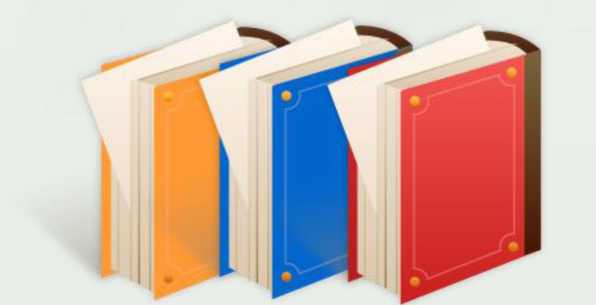 Бюджет играет центральную роль в экономике образования и решении различных проблем в его развитии. Внимательное изучение бюджета дает представление о намерениях власти, ее политике, распределении ею финансовых ресурсов. Благодаря анализу бюджета можно установить, как распределяются денежные средства, расходуются ли они по назначению. Контроль за местным бюджетом особенно уместен, если иметь в виду, что он формируется за счет граждан и организаций. Эти средства изымаются в виде налогов, различных сборов и пошлин у физических и юридических лиц для проведения значимой для общества деятельности. Проверка фактического использования бюджетных средств - закономерный и обязательный процесс, особенно в условиях недостатка имеющихся резервов. Именно поэтому пришло время для опубликования простого и доступного для каждого гражданина анализа бюджета и бюджетных процессов. И мы надеемся, что данная презентация послужит обеспечению роста интереса граждан к вопросам использования бюджета. Ведь только при наличии у граждан чувства собственной причастности к бюджетному процессу и возможности высказать свое мнение можно рассчитывать на то, что население будет добросовестно участвовать как в формировании бюджета, так и его исполнении.Что такое бюджет?Со старонормандского buogette – это сумка, кошелекНа чем основывается проект бюджета Студеновского муниципального образования?Какие этапы проходит бюджетДоходы бюджетаРасходы бюджетаФормирование расходов осуществляется в соответствии с расходными обязательствами, обусловленными установленным законодательством разграничением полномочий, исполнение которых должно происходить в очередном финансовом году за счет средств соответствующих бюджетов.Понятия и принципы расходных обязательствОбщий объем доходов бюджета муниципального образования на 2018 год составляет 2758,5тыс. рублей.Поступление налоговых и неналоговых доходов планируется в сумме 2638,6тыс. рублей или 99,9% в  общем  объеме налоговых и неналоговых доходов.. Поступление неналоговых доходов  0,5тыс. рублейВ общем объеме налоговых доходов   налог на доходы физических лиц составляет 90,5 тыс. рублей или 3,4% налоговых доходов, земельный налог составляет 2068,8 тыс. рублей или 78,4% налоговых доходов.В основу расчета налога на доходы физических лиц принят прогноз фонда оплаты труда работающих, выплаты социального характера, доходы физических лиц, самостоятельно уплачивающихся налог на доходы, а также расчетный уровень стандартных, профессиональных и имущественных вычетов в соответствии с налоговым кодексом Российской Федерации.В соответствии с Бюджетным Кодексом Российской Федерации за муниципальным образованием  закреплено 3% налога на доходы физических лиц.Размер единого сельскохозяйственного налога по муниципальному образованию  прогнозируется в размере 354,9 тыс. рублей.В основу расчета единого сельскохозяйственного налога принят прогноз  социально-экономического развития муниципального образования на очередной финансовый год. В соответствии с Бюджетным Кодексом Российской Федерации за муниципальным образованием закреплено 40,0 % единого сельскохозяйственного налога.Размер земельного  налога по муниципальному образованию  прогнозируется в размере 2068,8тыс. рублей.В основу расчета земельного  налога приняты сведения отдела земельных отношений о наличии используемых земель и их кадастровой стоимости, а также данные отчета налоговой инспекции о местных налогах за 2016 год. В соответствии с Бюджетным Кодексом Российской Федерации за муниципальным образованием закреплено 100,0 % земельного  налога.Размер налога на имущество физических лиц  по муниципальному образованию  прогнозируется в размере 123,4  тыс. рублей.В основу расчета налога на имущество физических лиц  приняты данные отчета о местных налогах налоговой инспекции за 2016 год. В соответствии с Бюджетным Кодексом Российской Федерации за муниципальным образованием закреплено 100,0 % налога на имущество физических лиц .Безвозмездные поступления  запланированы в объеме 119,9тыс.рублей, из них: -дотация бюджетам поселений на выравнивание бюджетной обеспеченности в части формируемой за счет субвенций из областного бюджета – 52,8тыс. рублей;  -субвенции бюджетам на осуществление первичного воинского учета на территориях, где отсутствуют военные комиссариаты – 67,1 тыс. рублей.Общий объем расходов бюджета муниципального образования предусмотрен  в сумме 2418,8тыс. рублей.На финансирование общегосударственных расходов в бюджете муниципального образования на 2018 год предусмотрено 1686,9 тыс. рублей.На финансирование расходов по разделу  «Национальная оборона» в бюджете образования предусмотрено 67,7 тыс. рублей.На финансирование расходов по разделу  «Жилищно-коммунальное хозяйство» в бюджете образования предусмотрено 5,0 тыс. рублей, все расходы предусмотрены на благоустройство.На исполнение расходных обязательств по уплате  членских  взносов  в Ассоциацию» Совет  муниципальных образований области» - 1,1 тыс. рублей.На исполнение расходов по исполнению отдельных обязательств резервного фонда местных администраций 5,0 тыс. рублей.На финансирование расходов по разделу  « Социальная  политика» в бюджете образования  предусмотрено 47.4 тыс. рублей, расходы  предусмотрены на выплату  доплат к пенсиям муниципальных  служащих  муниципального образования.На исполнение  переданных полномочий в форме иных  межбюджетных трансфертов предоставленных из бюджета муниципального образования бюджету муниципального района в соответствии с заключенными соглашениями -  606,3 тыс. рублейРасходные обязательстваОснования для возникновения и оплатыПубличные, в том числеЗаконы, определяющие объем и правила определения объема обязательств перед гражданами, организациями, органами власти, в том числе законы, устанавливающие права граждан на получение социальных выплат (пенсий, пособий, компенсаций)Гражданско-правовыеГосударственный (муниципальный) контракт, трудовое соглашение, соглашение о предоставлении субсидии органам власти на закупки и т.д.МежгосударственныеМежгосударственный договор (соглашения)Отчет 2016 года (тыс.руб.)План 2017 года (тыс.руб)Проект бюджета2018года(тыс.руб.)ВСЕГО ДОХОДЫ 3289,33724,42758,5Налоговые и неналоговые доходы2983,73327,12638,6Безвозмездные поступления305,6397,3119,9ВСЕГО РАСХОДЫ3617,22375,82418,8ДЕФИЦИТ (-) / ПРОФИЦИТ (+)-327,91348,6339,7ИСТОЧНИКИ ФИНАНСИРОВАНИЯ327,91348,6339,7Источники внутреннего финансирования дефицита бюджета327,91348,6339,7Наименование источника доходов2016 год  отчет2017год  план2018 год проектНалоговые доходы, из них:2983,73327,12638,1Налог на доходы физических лиц57,876,490,5Налог на акцизы--Единый сельскохозяйственный налог785,61180,3354,9Земельный налог 2024,41954,92068,8Налог на имущество физических лиц113,3115,0123,4Госпошлина2,60,5Наименование источника доходов2016 год отчет2017 год план2018 год проектНеналоговые доходы, из них:--0,5Доходы от использования муниципального имущества ---Доходы от продажи  муниципального имущества---Доходы отоказания платных услуг и компенсации затрат государства--0,5Штрафы---Наименование источника доходов2016 год отчет2017 год план2018 год проектБезвозмездные поступления, из них:305,6397,3119,9дотация на выравнивание бюджетной обеспеченности5150,952,8субвенции63,067,767,1Иные межбюджетные трансферты191,2       278,7       606,3Код разделаНаименование расходов2016 год2017 год2017год01Общегосударственные вопросы2945,42525,71686,902Национальная оборона6367,767,103Национальная безопасность и правоохранительная деятельность1004Национальная экономика223,4278,705Жилищно-коммунальное хозяйство3002124,75,007Образование40,730,010Социальная политика44,747,447,414Межбюджетные трансферты292,0606,3ИТОГО3617,25376,22418,8